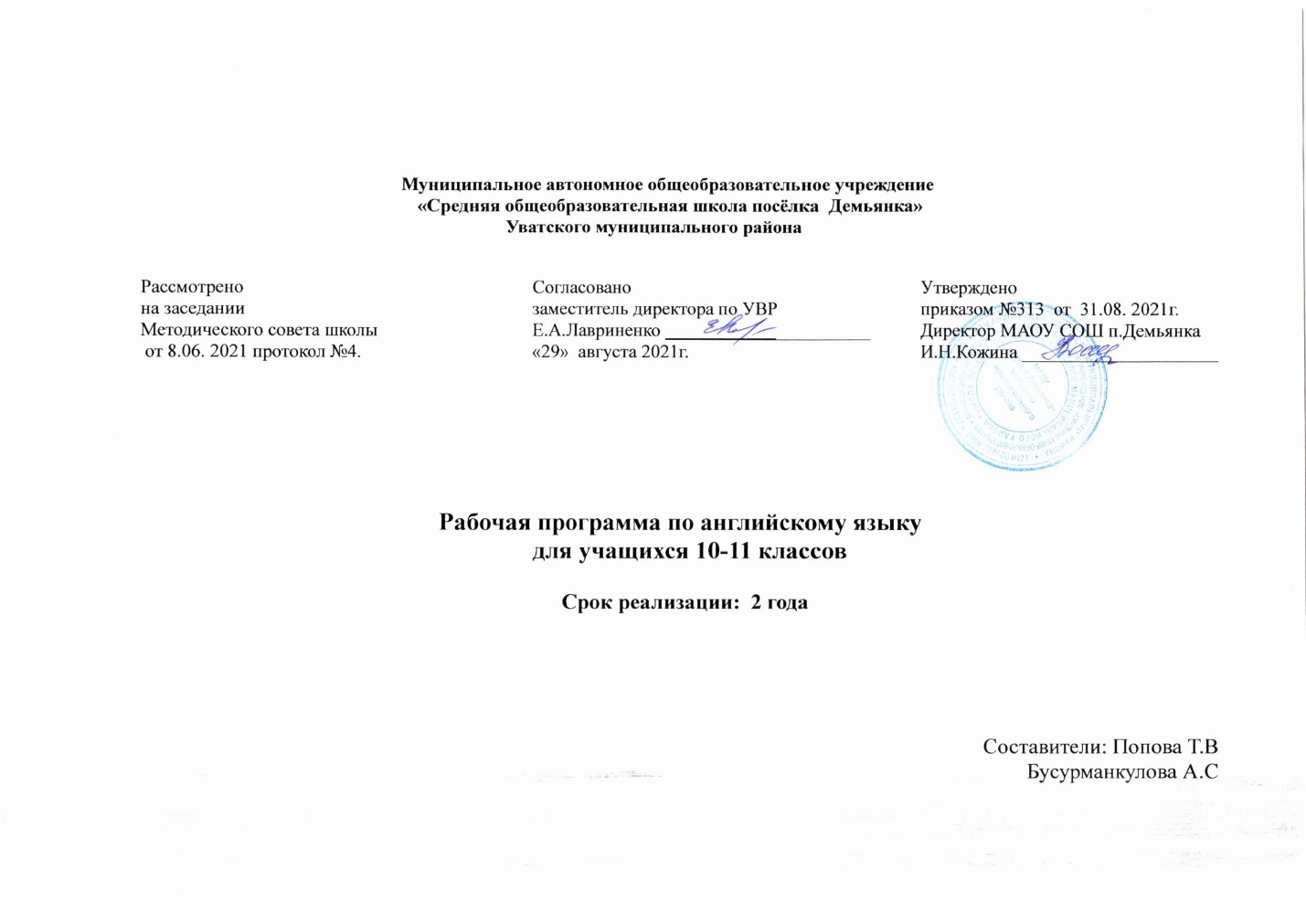 Рабочая программа по английскому языку для 10-11  классов составлена в соответствии с требованиями  Федерального государственного образовательного стандарта среднего общего образования, основной образовательной программы МАОУ СОШ п. ДемьянкаДанная рабочая программа предназначена для обучения школьников английскому языку в образовательных учреждениях основного общего образования. Рабочая программа ориентирована на использование УМК «Forward» для 10,11 классов общеобразовательных учреждений авторов М.В.Вербицкой, Б.Эббс, Э.Уорелл и др. – М.: Вентана-Граф, 2014 год. Федеральным государственным образовательным стандартом предусмотрено обязательное изучение предмета «Иностранный язык» во всех типах организаций, осуществляющих образовательную деятельность в области среднего общего образования. На базовом уровне на обязательное изучение иностранного языка в 10 – 11 классах отводится 204 часов (по 3 часа в неделю). Количество учебных недель – 34.1.Планируемые результаты изучения учебного предметаИностранный (английский) языкКоммуникативные уменияГоворение, диалогическая речьВести диалог/полилог в ситуациях неофициального общения в рамках изученной тематики;при помощи разнообразных языковых средств без подготовки инициировать, поддерживать и заканчивать беседу на темы, включенные в раздел «Предметное содержание речи»;выражать и аргументировать личную точку зрения;запрашивать информацию и обмениваться информацией в пределах изученной тематики;обращаться за разъяснениями, уточняя интересующую информацию.Говорение, монологическая речьФормулировать несложные связные высказывания с использованием основных коммуникативных типов речи (описание, повествование, рассуждение, характеристика) в рамках тем, включенных в раздел «Предметное содержание речи»;передавать основное содержание прочитанного/увиденного/услышанного;давать краткие описания и/или комментарии с опорой на нелинейный текст (таблицы, графики);строить высказывание на основе изображения с опорой или без опоры на ключевые слова/план/вопросы.АудированиеПонимать основное содержание несложных аутентичных аудиотекстов различных стилей и жанров монологического и диалогического характера в рамках изученной тематики с четким нормативным произношением;выборочное понимание запрашиваемой информации из несложных аутентичных аудиотекстов различных жанров монологического и диалогического характера в рамках изученной тематики, характеризующихся четким нормативным произношением.ЧтениеЧитать и понимать несложные аутентичные тексты различных стилей и жанров, используя основные виды чтения (ознакомительное, изучающее, поисковое/просмотровое) в зависимости от коммуникативной задачи;отделять в несложных аутентичных текстах различных стилей и жанров главную информацию от второстепенной, выявлять наиболее значимые факты.ПисьмоПисать несложные связные тексты по изученной тематике;писать личное (электронное) письмо, заполнять анкету, письменно излагать сведения о себе в форме, принятой в стране/странах изучаемого языка;письменно выражать свою точку зрения в рамках тем, включенных в раздел «Предметное содержание речи», в форме рассуждения, приводя аргументы и примеры.Языковые навыкиОрфография и пунктуацияВладеть орфографическими навыками в рамках тем, включенных в раздел «Предметное содержание речи»;расставлять в тексте знаки препинания в соответствии с нормами пунктуации.Фонетическая сторона речиВладеть слухопроизносительными навыками в рамках тем, включенных в раздел «Предметное содержание речи»;владеть навыками ритмико-интонационного оформления речи в зависимости от коммуникативной ситуации.Лексическая сторона речиРаспознавать и употреблять в речи лексические единицы в рамках тем, включенных в раздел «Предметное содержание речи»;распознавать и употреблять в речи наиболее распространенные фразовые глаголы;определять принадлежность слов к частям речи по аффиксам;догадываться о значении отдельных слов на основе сходства с родным языком, по словообразовательным элементам и контексту;распознавать и употреблять различные средства связи в тексте для обеспечения его целостности (firstly, to begin with, however, as for me, finally, at last, etc.).Грамматическая сторона речиОперировать в процессе устного и письменного общения основными синтактическими конструкциями в соответствии с коммуникативной задачей;употреблять в речи различные коммуникативные типы предложений: утвердительные, вопросительные (общий, специальный, альтернативный, разделительный вопросы), отрицательные, побудительные (в утвердительной и отрицательной формах);употреблять в речи распространенные и нераспространенные простые предложения, в том числе с несколькими обстоятельствами, следующими в определенном порядке (We moved to a new house last year);употреблятьвречисложноподчиненныепредложенияссоюзамиисоюзнымисловами what, when, why, which, that, who, if, because, that’s why, than, so, for, since, during, so that, unless;употреблять в речи сложносочиненные предложения с сочинительными союзами and, but, or;употреблять в речи условные предложения реального (Conditional I – If I see Jim, I’ll invite him to our school party) и нереального характера (Conditional II – If I were you, I would start learning French);употреблять в речи предложения с конструкцией I wish (I wish I had my own room);употреблять в речи предложения с конструкцией so/such (I was so busy that I forgot to phone my parents);употреблять в речи конструкции с герундием: to love/hate doing something; stop talking;употреблять в речи конструкции с инфинитивом: want to do, learn to speak;употреблять в речи инфинитив цели (I called to cancel our lesson);употреблять в речи конструкцию it takes me … to do something;использовать косвенную речь;использовать в речи глаголы в наиболее употребляемых временных формах: Present Simple, Present Continuous, Future Simple, Past Simple, Past Continuous, Present Perfect, Present Perfect Continuous, Past Perfect;употреблятьвречистрадательныйзалогвформахнаиболееиспользуемыхвремен: Present Simple, Present Continuous, Past Simple, Present Perfect;употреблять в речи различные грамматические средства для выражения будущего времени – to be going to, Present Continuous; Present Simple;употреблять в речи модальные глаголы и их эквиваленты (may, can/be able to, must/have to/should; need, shall, could, might, would);согласовывать времена в рамках сложного предложения в плане настоящего и прошлого;употреблять в речи имена существительные в единственном числе и во множественном числе, образованные по правилу, и исключения;употреблять в речи определенный/неопределенный/нулевой артикль;употреблять в речи личные, притяжательные, указательные, неопределенные, относительные, вопросительные местоимения;употреблять в речи имена прилагательные в положительной, сравнительной и превосходной степенях, образованные по правилу, и исключения;употреблять в речи наречия в положительной, сравнительной и превосходной степенях, а также наречия, выражающие количество (many / much, few / a few, little / a little) и наречия, выражающие время;употреблять предлоги, выражающие направление движения, время и место действия.2.Содержание учебного предмета   10  классПовседневная жизнь. Домашние обязанности. Покупки. Общение в семье и в школе. Семейные традиции. Общение с друзьями и знакомыми. Социальные отношения в обществе. Переписка с друзьями. Официальный стиль общения. Школьное образование. Возможности продолжения образования в высшей школе.Здоровье. Поход к врачу. Здоровый образ жизни. Медицинские услуги. Обеспечение безопасности жизни. Пищевые привычки, здоровое питание.Спорт. Активный отдых. Экстремальные виды спорта.Городская и сельская жизнь. Особенности городской и сельской жизни в России и странах изучаемого языка. Городская инфраструктура. Сельское хозяйство.Научно-технический прогресс. Прогресс в науке. Космос. Новые информационные технологии.Природа и экология. Природные ресурсы. Возобновляемые источники энергии. Изменение климата и глобальное потепление. Знаменитые природные заповедники России и мира.Современная молодёжь. Увлечения и интересы. Молодёжная мода. Связь с предыдущими поколениями. Образовательные поездки. Досуг молодёжи: посещение кружков, спортивных секций и клубов по интересам. Ценностные ориентиры.Профессии. Современные профессии. Планы на будущее, проблемы выбора профессии. Образование и профессии. Особенности выбранной сферы трудовой и профессиональной деятельности.Страны изучаемого языка. Географическое положение, климат, население, крупные города, культура, традиции, достопримечательности. Путешествие по своей стране и за рубежом. Праздники и знаменательные даты в России и странах изучаемого языка.Иностранные языки. Изучение иностранных языков. Иностранные языки в профессиональной деятельности и для повседневного общения. Выдающиеся личности, повлиявшие на развитие культуры и науки России и стран изучаемого языка.Средства массовой информации. Роль средств массовой информации в жизни общества. Средства массовой информации: пресса, телевидение, радио, Интернет. Средства общения.Содержание учебного предмета   11  классПовседневная жизнь. Домашние обязанности. Покупки. Общение в семье и в школе. Семейные традиции. Общение с друзьями и знакомыми. Социальные отношения в обществе. Переписка с друзьями. Официальный стиль общения. Школьное образование. Возможности продолжения образования в высшей школе.Здоровье. Поход к врачу. Здоровый образ жизни. Медицинские услуги. Обеспечение безопасности жизни. Пищевые привычки, здоровое питание.Спорт. Активный отдых. Экстремальные виды спорта.Городская и сельская жизнь. Особенности городской и сельской жизни в России и странах изучаемого языка. Городская инфраструктура. Сельское хозяйство.Научно-технический прогресс. Прогресс в науке. Космос. Новые информационные технологии.Природа и экология. Природные ресурсы. Возобновляемые источники энергии. Изменение климата и глобальное потепление. Знаменитые природные заповедники России и мира.Современная молодёжь. Увлечения и интересы. Молодёжная мода. Связь с предыдущими поколениями. Образовательные поездки. Досуг молодёжи: посещение кружков, спортивных секций и клубов по интересам. Ценностные ориентиры.Профессии. Современные профессии. Планы на будущее, проблемы выбора профессии. Образование и профессии. Особенности выбранной сферы трудовой и профессиональной деятельности.Страны изучаемого языка. Географическое положение, климат, население, крупные города, культура, традиции, достопримечательности. Путешествие по своей стране и за рубежом. Праздники и знаменательные даты в России и странах изучаемого языка.Иностранные языки. Изучение иностранных языков. Иностранные языки в профессиональной деятельности и для повседневного общения. Выдающиеся личности, повлиявшие на развитие культуры и науки России и стран изучаемого языка.Средства массовой информации. Роль средств массовой информации в жизни общества. Средства массовой информации: пресса, телевидение, радио, Интернет. Средства общения.3. Тематическое планирование.Содержание учебного предмета   11 классИностранный (английский) языкИностранный (английский) языкИностранный (английский) языккласс1011количество часов33всего102102итого204204Тематическое планированиеХарактеристика учебной деятельностиРаздел 01 Повседневная жизнь(11 часов): Школьное образование (1ч.), Общение в семье и школе (1ч.), Социальные отношения в обществе (1ч.), Истории успеха (1ч.), Дорога к успеху (1ч.), Что такое успех? (1ч.), Переписка с друзьями (1ч.), Как стать успешным? (1ч.),  Все хотят быть успешными. (1ч.), Успех начинается в школе (1ч) Как стать успешным? (1ч.)Рассуждают об успехах  достижениях в учёбе и работе. Овладевают орфографическими навыками и умением адекватно, без фонематических ошибок произносить лексику уроков. Читают аутентичные тексты, выборочно понимая / выделяя нужную/  интересующую / запрашиваемую информацию. Используют различные приёмы смысловой переработки текстов (ключевые слова, выборочный перевод). Употребляют в речи условные предложения реального и нереального характера. Пишут несложные связные тексты различных жанров. Используют письменную речь в ходе проектной деятельности. Воспринимают на слух и понимают основное содержание несложных аутентичных аудио- и видеотекстов различных видов и жанров монологического и диалогического характера с чётким нормативным произношением в рамках изучаемой тематики. Ведут комбинированный диалог в стандартных ситуациях официального и неофициального общения в рамках изучаемой темы. Пишут письма личного характера в ответ на письмо – стимул. Совершенствуют владение орфографическими и пунктуационными навыками в формате личного письма и эссе. Письменно выражают свою точку зрения, приводя ясные аргументы и примеры. С помощью разнообразных языковых средств без подготовки инициируют, поддерживают и заканчивают беседы на темы изучаемого раздела учебника. Заполняют бланки для различных целей. Дают советы с помощью выражения had better. Учатся писать сочинение – рассуждение по предложенному плану и  образцу. Создают презентации на заданную тему.Раздел 02Страны изучаемого языка (10 часов) Путешествие по своей стране и зарубежом  (1ч.) Достопримечательности (1ч.) Путешествие (1ч.) Население (1ч.) Путешествие за рубежом (1ч.) Путешествие по своей стране (1ч.) Любимые памятные места России (1ч) Общественный транспорт в Сочи (1ч) . Страны изучаемого языка (1ч.) Запрашивают и обмениваются информацией в пределах тематики раздела. Обращаются за разъяснениями, уточняя интересующую информацию. Обмениваются информацией, проверяют и подтверждают собранную фактическую информацию. Записывают тезисы к устным и письменным высказываниям. Письменно выражают свою точку зрения в рамках темы Путешествие. Записывают тезисы к устным и письменным высказываниям. Письменно выражают свою точку зрения в рамках темы Транспорт. Самостоятельно работают, рационально организуя свой труд в классе и дома, ставят учебную задачу.  Распознают в текстах и самостоятельно используют в речи формы Страдательного залога. Интерпретируют статистические данные, представленные в нелинейных текстах.  Описывают фотографии и картины. Ведут диалог – расспрос и диалог – обмен мнениями в ситуации выбора досуга и путешествий. Воспринимают на слух и понимают нужную/ интересующую/запрашиваемую информацию в несложных аутентичных аудио- и видеотекстах монологического и диалогического характера, характеризующихся чётким нормативным произношением. Запрашивают и обмениваются информацией в пределах тематики раздела. Обращаются за разъяснениями, уточняя интересующую информацию. Обмениваются информацией, проверяют и подтверждают собранную фактическую информацию. Записывают тезисы к устным и письменным высказываниям. Письменно выражают свою точку зрения в рамках темы: Путешествие. Самостоятельно работают, рационально организуя свой труд в классе и дома, самостоятельно ставят учебную задачуРаздел 03 Профессии (10 часов) Образование и профессии (1ч) Современные профессии (1ч.) Человеку свойственно ошибаться (1ч.) Резюме (1ч.) Я устраиваюсь на работу (1ч.) Собеседование (1ч.) Планы на будущее (1ч.) Делаем и исправляем ошибки (1ч.)  Выражаем и аргументируем свою точку зрения (1ч.) Профессии (1ч.)Оперируют в процессе устного и письменного общения основными синтаксическими конструкциями в соответствии с коммуникативной задачей. Определяют жанр текста. Работают с различными источниками информации, оперируют гипотезами как инструментом научного рассуждения. Формулируют несложные связные высказывания с использованием основных коммуникативных типов речи (описание, повествование, рассуждение, характеристика) в рамках темы раздела. Распознают и употребляют в речи изученные лексические единицы (слова, словосочетания, реплики-клише речевого этикета) в их основных значениях в рамках тематики раздела. Согласовывают времена в рамках сложного предложения в плане настоящего и прошлого. Ведут все виды диалога (этикетный,  диалог-расспрос, диалог- побуждение к действию, диалог- обмен мнениями, комбинированный диалог) в стандартных ситуациях официального и неофициального общения (в том числе по телефону) в рамках изучаемой тематики с помощью разнообразных языковых средств без подготовки.  Инициируют, поддерживают и заканчивают беседу в рамках изучаемой тематики. Выражают и аргументируют личную точку зрения. Запрашивают и обмениваются информацией в пределах изучаемой тематики. Формулируют связные высказывания. Читают, слушают и ведут беседу о работе и учёбе. Используют косвенную речь с согласованием грамматических времён. Раздел 04 Средства массовой информации (11 часов)Пресса. (1ч.) Телевидение (1ч.) Официальный стиль общения (1ч.) Описание событий (1ч.) Описание событий в Интернете. (1ч.) Интересные события (1ч.)  Средства общения (1ч.)  Переписка с друзьями (1ч.) Удивительные события (1ч.) Стили повествования (1ч.) Повествуем о событиях (1ч.)Употребляют в речи модальные глаголы и их эквиваленты. Употребляют в речи неличные формы глагола (инфинитив). Употребляют в речи модальные глаголы и их эквиваленты. Оперируют в процессе устного и письменного общения основными синтаксическими конструкциями в соответствии с коммуникативной задачей. Употребляют в речи модальные глаголы и их эквиваленты. Употребляют в речи неличные формы глагола (инфинитив). Читают и понимают несложные аутентичные тексты различных стилей и жанров, используя основные видычтения (ознакомительное, изучающее, поисковое) в зависимости от коммуникативной задачи. Используют различные приёмы смысловой переработки текста (ключевые слова, выборочный перевод), а также справочные материалы (словари, грамматические и другие справочники, инструкции, правила, заметки и т.д.).  Воспринимают на слух и понимают основное содержание несложных аутентичных  аудио- и видеотекстов различных стилей и жанров, монологического и диалогического характера с чётким нормативным произношением в рамках изучаемой тематики. Передают основное содержание прочитанного/ увиденного/услышанного. Определяют принадлежность слов к частям речи по аффиксам. Понимают явления многозначности слов английского языка, синонимии, антонимии и лексической сочетаемости. Применяют основные способы словообразования (аффиксация, словосложение, конверсия, аббревиация). Пишут личное (в том числе электронное)  письмо в ответ на письмо-стимул, оформляя его в соответствии с нормами, принятыми в странах изучаемого языка  (объём личного письма: 100 – 140 слов, включая адрес. Знакомятся с общенаучными понятиями: природное явление, эмпирически установленный факт, проблема, гипотеза, теоретический вывод, результат экспериментальной проверки.  Учатся понимать отличие научных данных от непроверенной информации, ценность науки для удовлетворения бытовых, производственных и культурных потребностей человека. Составляют план, тезисы устного и письменного сообщения. Пишут сочинения с элементами описания. Используют устную и письменную речь в ходе проектной деятельности. Адекватно, без фонематических ошибок, произносят все слова английского языка. Соблюдают правильное ударение в словах. Употребляют в речи определённый/ неопредёленный/нулевой артикль.  Воспринимают на слух и понимают запрашиваемую информацию в аутентичных аудиотекстах. Передают основное содержание услышанного. Резюмируют прослушанный текст. Использовать устную и письменную речь в ходе проектной деятельности. Определяют промежуточные цели с учётом конечного результата и планируют свои учебные действия. Строят высказывания на основе изображения с опорой и без опоры на ключевые слова / план / вопросы. Пишут личное (в том числе электронное)  письмо в ответ на письмо-стимул, оформляя его в соответствии с нормами, принятыми в странах изучаемого языка (объём личного письма: 100 – 140 слов, включая адрес. Использую устную и письменную речь в ходе проектной деятельности.Раздел 05Современная молодёжь (10 часов) Современная молодёжь (1ч.) Увлечения и интересы (1ч.)  Молодёжная мода (1ч.) Внешность человека и его интересы (1ч.) Ценностные ориентиры (1ч.) Диалог культур (1ч.) Формальные и личные письма (1ч.) Личная переписка (1ч.) Современная молодёжь (2ч.)Адекватно, без фонематических ошибок, произносят все слова английского языка. Соблюдают правильное ударение в словах. Употребляют в речи определённый/ неопредёленный/ нулевой артикль. Воспринимают на слух и понимают запрашиваемую информацию в аутентичных аудиотекстах. Передают основное содержание услышанного. Резюмируют прослушанный текст. Используют устную и письменную речь в ходе проектной деятельности. Определяют промежуточные цели с учётом конечного результата и планируют свои учебные действия. Строят высказывания на основе изображения с опорой и без опоры на ключевые слова / план / вопросы. Пишут личное (в том числе электронное)  письмо в ответ на письмо-стимул, оформляя его в соответствии с нормами, принятыми в странах изучаемого языка (объём личного письма: 100 – 140 слов, включая адрес. Используют устную и письменную речь в ходе проектной деятельности.Раздел 06Городская и сельская жизнь (10 часов)Особенности городской жизни (2ч.) Современное искусство (1ч.) Выдающиеся личности (1ч.) Выдающиеся личности, повлиявшие на развитие культуры стран изучаемого языка (1ч.) Современные авторы (1ч.) Выдающиеся личности – выдающиеся произведения (1ч.) Любимые фильмы и книги (1ч.) Городская и сельская жизнь (2ч.)Дают краткие описания и комментарии с опорой на нелинейный текст (таблицы, графики). Строят высказывания на основе изображения с опорой и без опоры на ключевые слова / план / вопросы..Рассуждают о фактах / событиях, приводят примеры и аргументы, делают выводы. Кратко и развёрнуто комментируют точку зрения другого человека. Обмениваются информацией, проверяют и подтверждают собранную фактическую информацию. Читают аутентичные тексты об искусстве, понимая их структурно – смысловые связи, а также причинно – следственную взаимосвязь фактов и событий. Воспринимают на слух и понимают содержание несложных аутентичных аудио- и видеотекстов монологического характера с чётким нормативным произношением в рамках тематики изучаемого раздела. Ведут диалог-расспрос, диалог – обмен мнениями и комбинированный диалог в стандартных ситуациях официального и неофициального общения в рамках тематики изучаемого раздела. С помощью разнообразных языковых средств без подготовки инициируют, поддерживают и заканчивают беседу на темы изучаемого раздела. Пишут рецензию на художественное произведение. Составляют план и тезисы письменного высказывания заданного жанра. Увеличивают объём страноведческих знаний и умений за счёт новой тематики и проблематики речевого общения, в том числе межпредметного характера. Участвуют в работе над долгосрочным проектом. Взаимодействуют в группе с другими участниками проектной деятельности, контролируют, корректируют и оценивают действия участников проектной деятельности. Совершенствуют умения выражать и аргументировать свою точку зрения. Используют газетные статьи и справочную литературу для составления устного и письменного высказывания. Интерпретируют языковые средства, отражающие особенности своей и иной культуры. Увеличивают объём страноведческих знаний и умений за счёт новой тематики и проблематики речевого общения, в том числе межпредметного характера. Используют лингвострановедческую литературу.  Раздел 07Спорт (10 часов) Игры(1ч.) Активный отдых (1ч.) Описание спортивных событий по фотографиям (1ч.) Виды спорта (1ч.) Фитнес – это главное для современного человека (1ч.) Экстремальные виды спорта (1ч.) Спорт (1ч.) Говорим и пишем о спорте (1ч.) Предлагаем и реагируем на предложения (1ч.) О, спорт, ты мир! (1ч.)Выражают чувства и эмоции с помощью интонации. Распознают и употребляют в речи изученные в рамках тематики раздела лексические единицы. Воспринимают на слух и понимают содержание прослушанного. Письменно выражают свою точку зрения в рамках темы СПОРТ в форме рассуждения, приводя ясные аргументы и примеры. Формулируют противоположную точку зрения, объясняя её. Уметь использовать в письменном высказывании средства логической связи. Строят логичное высказывание с элементами рассуждения. Определяют жанр дискурсивного эссе. Воспринимают на слух и понимают основное содержание и извлекают нужную информацию из несложных аутентичных текстов различных стилей и жанров. Оперируют в процессе письменного общения основными синтаксическими конструкциями в соответствии с коммуникативной задачей. Выражают просьбы и предложения к совместному действию, чувства и эмоции с помощью интонации. Ведут комбинированные диалоги. Систематизируют слова на основе языковой догадки и словообразовательного анализа. Выделяют нужную информацию из различных источников на английском языке, в том числе из Интернета, и обобщают её; фиксируют содержание сообщений. Дифференцируют различие научных данных от непроверенной информации.Раздел 08Здоровье (10 часов) Пищевые привычки (1ч.) Официальная переписка (1ч.) Здоровое питание (1ч.) . Организация мероприятий (1ч.) Здоровый образ жизни (1ч.) Пищевые привычки и здоровое питание (1ч.) Моё здоровье (1ч.) Здоровье (1ч.) Обеспечение безопасности жизни (1ч.) Здоровое и безопасное питание (1ч.)Распознают и употребляют в речи наиболее распространённые фразовые глаголы. Изучают «управление глаголов». Расставляют в тексте знаки препинания в соответствии с нормами пунктуации. Выбирают лексику в зависимости от стиля текста. Предвосхищают тематику текстов для аудирования. Воспринимают на слух и понимают основное содержание и извлекают нужную информацию из несложных аутентичных текстов различных стилей и жанров. Пишут личное (в том числе электронное)  письмо в ответ на письмо-стимул, оформляя его в соответствии с нормами, принятыми в странах изучаемого языка  (объём личного письма: 100 – 140 слов, включая адрес. Рассказывают о здоровом образе жизни. Употребляют в речи изученные лексические единицы в их основных значениях и выбирать необходимые грамматические структуры. Задают вопросы, используя речевые стимулы. Читают, соблюдая технику чтения. Делят предложения на синтагмы (смысловые группы), используют фразовое ударение. Соблюдают правило отсутствия ударения на служебных словах. Выражают чувства и эмоции с помощью интонации. Описывают фотографии с изображением людей из своего семейного альбома. Сравнивают две фотографии схожей тематики.  Находят сходства и различия в тематике фотографий. Используют средства логической связи.  Задают прямые вопросы,  используя рекламу и речевые стимулы. Выделяют  грамматическую и смысловую разницу между прямыми и косвенными вопросами. Используют средства логической связи. Выражают чувства и эмоции с помощью интонации. Раздел 09 Научно-технический прогресс (10 часов)Изменения в жизни (1ч.) Новые информационные технологии (1ч.) Меняющийся мир (1ч.) Коммуникация в современном мире (1ч.) Научные достижения (1ч.) Современность и история (1ч.) Прогресс в науке (1ч.) Новые информационные технологии (1ч.) . Научно-технический прогресс (1ч.) Молодёжь в науке (1ч.) Вычленяют диалогическую речь на слух.  Вычленяют необходимую информацию. Отвечают на прямые вопросы по содержанию прослушанного. Употребляют в речи прошедшие и настоящие времена (в положительной, отрицательной и вопросительной форме) с использованием новой лексики. Задают прямые вопросы, используя рекламу и речевые стимулы. Дифференцируют грамматическую и смысловую разницу между прямыми и косвенными вопросами, используют средства логической связи. Выражают чувства и эмоции с помощью интонации.  Описывают фотографии с изображением людей из своего семейного альбома.  Сравнивают две фотографии схожей тематики. Находят сходства и различия в тематике фотографий. Пишут резюме по образцу. Отбирают для резюме необходимый лексико-грамматический материал. Рассуждают и высказываются о литературных жанрах. Строят неподготовленные высказывания с опорой на афишу. Овладевают орфографическими навыками в рамках темы серии уроков. Письменно выражают свою точку зрения в рамках заданной темы. Отбирают средства логической связи в зависимости от жанра повествования. Определяют разницу между устным и письменным высказыванием.  Аргументируют свою и противоположную точку зрения. Расставляют в тексте знаки препинания в соответствии с нормами пунктуации: точка, вопросительный и восклицательный знаки; запятая при перечислении, при вводных словах. Рассказывают о новых информационных технологиях. Описывают тематические картинки по образцу. Ведут диалог о новых информационных технологиях. Задают прямые вопросы с опорой на рекламу и речевые стимулы. Выразительно читают тексты данной тематической направленности. Строят устное и письменное высказывание по теме урока. Логически выстраивают вступительную и заключительную часть устного и письменного высказывания.Раздел 10Иностранные языки (10 часов) Изучение иностранных языков (1ч.) Иностранные языки для повседневного общения (1ч.) Иностранные языки в профессиональной деятельности (1ч.) Британский и американский английский (1ч.) Выдающиеся личности, повлиявшие на развитие культуры (1ч.) Я изучаю английский язык (1ч.) Английский язык в моей жизни (1ч.) Мой английский (1ч.) Общение на английском языке (1ч.) Английский язык для учёбы и жизни (1ч.) Строить устное высказывание по теме урока. Логически выстраивают вступительную и заключительную часть устного высказывания. Используют средства логической связи для описания фотографии из личного альбома.  Произносят правильно предложения различной коммуникативной направленности. Задают прямые и косвенные вопросы по теме серии уроков. Задают прямые вопросы по теме рекламы с целью получить необходимую информацию. Различают риторический вопрос, не требующий ответа. Ведут диалог – расспрос. Определяют жанр текста. Определяют функцию текста прагматического характера. Распознают верные и неверные утверждения по содержанию прочитанного текста. Читают аутентичные тексты, понимая их структурно-смысловые связи, а также причинно-следственную взаимосвязь фактов и событий. Систематизируют отличия британского варианта английского языка от американского. Воспринимают на слух варианты произношения отдельных слов, фраз, предложений. частям речи по аффиксам. Изучают явления многозначности слов английского языка, синонимии, антонимии и лексической сочетаемости. Кратко записывают услышанное. Кратко устно передают суть услышанного текста. Отделять главную информацию от второстепенной. Задают прямые общие и специальные вопросы в личном письме. Отвечают на письмо – стимул. Отвечают на двойные вопросы друга. Адекватно, без фонематических ошибок, произносят слова. Соблюдают правильное ударение в словах. Соблюдают ритмико-интонационные особенности предложений различных коммуникационных типов. Правильно разделяют предложения на смысловые группы. Соблюдают правило отсутствия ударения на служебных словах.Тематическое планированиеХарактеристика учебной деятельностиРаздел 01 Повседневная жизнь  (11 часов):Домашние обязанности (1ч.) Общение в семье (1ч.) Семейные традиции (1ч.) Общение в школе (1ч.)Школьное образование (1ч.) Возможность продолжения образования в высшей школе (1ч.) Общение с друзьями и знакомыми (1ч.) Переписка с друзьями (1ч.) Социальные отношения в обществе (1ч.)Официальный стиль общения(1ч.) Конфликт поколений(1ч.) Ведут все виды диалога (этикетный, диалог – расспрос, диалог – побуждение к действию, диалог – обмен мнениями, комбинированный) в стандартных ситуациях неофициального и официального общения в пределах изучаемой тематики и усвоенного лексико-грамматического материала с соблюдением норм речевого этикета, принятых в странах изучаемого языка, при необходимости переспрашивая собеседника и уточняя информацию. Рассказывают о себе, своих родственниках и друзьях, описывают свои привычки и характер. Выслушивают сообщения и мнение собеседников. Высказывают своё мнение и обосновывают его. Выражают согласие / несогласие с мнением собеседника. Дают совет. Передают содержание, основную мысль прочитанного с опорой на текст. Рассуждают о фактах / событиях, приводя примеры, аргументы, делая выводы. Кратко излагают результаты выполненной проектной работы. Описывают фотографии и выражают своё мнение о них. Описывают и анализируют иллюстративный материал (иллюстрации к текстам, карикатуры, диаграммы, графики, таблицы, рекламные плакаты и слоганы). Выражают своё мнение о печатной продукции. Соотносят новые знания с полученными ранее, проводят аналогии, делают обобщения. Вербально или невербально реагируют на услышанное. Читают аутентичные тексты различных жанров. Восстанавливают текст из разрозненных абзацев или путём добавления выпущенных фрагментов. Составляют план, тезисы, заметки для устного и письменного сообщения. Описывают известного человека. Используют выразительные средства при создании письменных текстов. Пишут сочинения с элементами описания и сочинения с элементами рассуждения объёмом 100 – 150 слов..Раздел 02  Страны изучаемого языка (10 часов): Географическое положение стран (1ч.), Климат (1ч.), Население и крупные города (2ч.), Культура и традиции (1ч.), Достопримечательности (1ч.), Памятные места (1ч.), Путешествие по России (1ч.), Путешествие за рубежом (1ч.), Праздники (1ч.)Ведут все виды диалога. Выслушивают сообщения / мнения собеседников. Высказывают своё мнение и обосновывают его. Выражают согласие / несогласие с мнением собеседника. Делают сообщение на заданную тему на основе прочитанного. Передают содержание, основную мысль прочитанного с опорой на текст. Рассуждают о фактах / событиях, приводя примеры, аргументы, делая выводы, обобщая имеющуюся информацию. Кратко излагают результаты выполненной проектной работы. Описывают изображение (фотографию, рисунок) в рамках изученной тематики, используя изученную лексику. Анализируют и интерпретируют визуальную информацию (схемы, диаграммы, таблицы, иллюстрации) по тематике модуля. Описывают внешность человека. Описывают произведения искусства, рассуждают о произведениях изобразительного искусства, литературы. Вербально или невербально реагируют на услышанное. Читают аутентичные тексты разных жанров и стилей. Прогнозируют содержание текста на основе заголовка и иллюстраций. Определяют жанр художественного текста. Определяют функцию и жанр прагматического текста. Знакомятся с основами написания рассказа. Составляют план и тезисы устного и письменного сообщения. Пишут сочинения с элементами описания и сочинения с элементами повествования объёмом 100 – 150 слов. Пишут рецензию на книгу.  Пишут личные письма в соответствии с нормами , принятыми в странах изучаемого языка. Оперируют при чтении и говорении полученными из словаря фонетическими сведениями, в том числе воспроизводят слова по транскрипции. Систематизируют слова на основе их тематической и/или лексико – грамматической принадлежности. Употребляют в речи модальные глаголы и их эквиваленты, предложения в прямой и косвенной речи, фразовые глаголы, обслуживающие темы модуля.  Раздел 03Здоровье (10 часов):  Здоровый образ жизни (3 часа), Обеспечение безопасности жизни (2 часа), Пищевые привычки (1ч.), Здоровое питание (1ч.) Поход к врачу (1ч.), Медицинские услуги (1ч.), Здоровье подростка (1ч.)Кратко комментируют точку зрения другогочеловека. Обмениваются информацией, проверяют и подтверждают собранную фактическую информацию.Проводят подготовленное интервью, проверяя и получая подтверждение какой-либо информации.Используют оценочные суждения и эмоционально-оценочные средства.В монологической форме:Формулируют несложные связные высказывания с использованием основных коммуникативных типов речи (описание, повествование, рассуждение, характеристика) в рамках тем, включённых в раздел «Предметное содержание речи» в 11 классе. Рассказывают/сообщают о себе, своём окружении, своей стране и странах изучаемого языка, событиях/ явлениях. Передают основное содержание прочитанного/ увиденного/услышанного. Резюмируют прослушанный/прочитанный текст. Дают краткие описания и/или комментарии с опорой на нелинейный текст (таблицы, графики). Строят высказывание на основе изображения с опорой или без опоры на ключевые слова/план/вопросы. Рассуждают о фактах/событиях, приводят примеры и аргументы, делать выводы. Строят устное высказывание на основе нескольких прочитанных и/или прослушанных текстов, передавая их содержание, сравнивая их и делая выводы. Кратко излагают результаты проектно-исследовательской работы.Воспринимают на слух и понимать основное содержание несложных аутентичных аудио- и видеотекстов монологического и диалогического характера с чётким нормативным произношением в рамках изученной тематики.Раздел 04 Научно – технический прогресс (10 часов): Прогресс (1ч.), Прогресс в науке (1ч.), Наука и техника (1ч.), Цифровая грамотность (1ч.), Компьютерная грамотность (1ч.), Космос (1ч.), Одиноки ли мы во Вселенной? (1ч.), Профессии для космоса (1ч), Мы – дети Земли (1ч.), Новые информационные технологии (1ч.)Воспринимают на слух и понимать нужную/ интересующую/запрашиваемую информацию в несложных аутентичных аудио- и видеотекстах монологического и диалогического характера, характеризующихся чётким нормативным произношением, в рамках изученной тематики 11 класса. Обобщают прослушанную информацию и выявляют факты в соответствии с поставленной задачей/ вопросом. Читают и понимают несложные аутентичные тексты различных стилей и жанров, используя основные виды чтения (ознакомительное, изучающее, поисковое) в зависимости от коммуникативной задачи. Читают аутентичные тексты, выборочно понимая, выделяя нужную/ интересующую/запрашиваемую информацию.Читают аутентичные (преимущественно научно-популярные и публицистические) тексты, понимая их структурно-смысловые связи, а также причинно-следственную взаимосвязь фактов и событий.Используют различные приёмы смысловой переработки текста (ключевые слова, выборочный перевод), а также справочные материалы (словари, грамматические справочники и др.).Отделяют в несложных аутентичных текстах различных стилей и жанров главную информацию от второстепенной, выявляя наиболее значимые факты, определяют своё отношение к прочитанному. Прогнозируют содержание текста на основе заголовка/иллюстраций. Определяют жанр текста. Определяют функцию текста прагматического характера Пишут несложные связные тексты по изученной тематике11 класса. Заполняют анкеты и формуляры, составлять резюме  письменно излагают сведения о себе в форме, принятой в странах изучаемого языка.Раздел 05 Современная молодёжь (10 часов):Увлечения и интересы (1ч.), Молодёжная мода (1ч.), Связь с предыдущими поколениями (1ч.), Образовательные поездки (1ч.), Досуг молодёжи (1ч.), Посещение кружков (1ч.), Посещение спортивных секций (1ч.), Посещение клубов по интересам (1ч.), ценностные ориентиры (1ч.), Кумиры молодёжи (1ч.),Молодые учёные (1ч.), Победители предметных олимпиад (1ч.)Пишут неофициальное электронное письмо и традиционное личное письмо, описывая явления, события, излагая факты и выражая свои суждения и чувства. Письменно выражают свою точку зрения в рамках тем, включённых в раздел «Предметное содержание речи» в 11 классе, в форме рассуждения, приводя ясные аргументы и примеры. Выражают письменно своё мнение по поводу фактической информации в рамках изученной тематики 11 класса. Строят письменное высказывание на основе нескольких прочитанных и/или прослушанных текстов, передавая их содержание и делая выводы. Писать краткий отзыв на фильм, книгу или пьесу. Расставляют в тексте знаки препинания в соответствии с нормами пунктуации (точка, вопросительный и восклицательный знаки; запятая при перечислении, при вводных словах). Адекватно, без фонематических ошибок, произносят все слова английского языка. Соблюдают правильное ударение в словах. Соблюдают ритмико-интонационные особенности предложений различных коммуникативных типов (повествовательное; побудительное; общий, специальный, альтернативный и разделительный вопросы).Правильно разделяют предложения на смысловые группы. Соблюдают правило отсутствия ударения на служебных словах.Выражают чувства и эмоции с помощью интонации. Распознают и употребляют в речи изученные лексические единицы (слова, словосочетания, реплики-клише.Раздел 06 Природа и экология (10 часов): Природа (1ч.), Природные ресурсы (1ч.) Сокровища природы (1ч.), Заповедные места (1ч.), Возобновляемые источники энергии (1ч.), Полезные ископаемые (1ч.), Изменение климата (1ч.), Глобальное потепление (1ч.),Как сохранить природу? (1ч.), знаменитые природные заповедники России и мира (1ч.)Распознают и употребляют в речи наиболее распространённые фразовые глаголы.Определяют принадлежность слов к частям речи по аффиксам.Анализируют явления многозначности слов английского языка, синонимии, антонимии и лексической сочетаемости. Применяют основные способы словообразования (аффиксация, словосложение, конверсия, аббревиация).Распознают и употребляют в речи различные фразы-клише для участия в диалогах/полилогах в различных коммуникативных ситуациях. Распознают и употреблять в речи различные средства связи в тексте для обеспечения его целостности (firstly, to begin with, however, as for me, finally, at last, etc.).Догадываться о значении отдельных слов на основе сходства с родным языком, по словообразовательным элементам и контексту.Употребляют в речи различные коммуникативные типы предложений: утвердительные, вопросительные (общий, специальный, альтернативный, разделительный вопросы), отрицательные, побудительные (в утвердительной иотрицательной формах).Оперируют в процессе устного и письменного общения основными синтактическими конструкциями в соответствии с коммуникативной задачей.Употребляют в речи распространённые и нераспространённые простые предложения, в том числе с несколькими обстоятельствами, следующими в определённом порядке;предложения с начальным It и с начальным There+ to be. Употребляют в речи сложноподчинённые предложения с союзами и союзными словами what, when, why, which, that, who, if, because, that’s why, then, so, for, since, during, so that, unless, however, whoever, whatever, whenever.Раздел 07 Городская и сельская жизнь (10 часов):Особенности городской жизни (1ч.), Особенности сельской жизни (1ч.), Что важнее? (1ч.), Города России и стран изучаемого языка (3ч.), Городская инфраструктура (1ч.), Сельское хозяйство (1ч.), Народные промыслы (1ч.), Красота России (1ч.)Употребляют в речи сложносочинённые предложения с сочинительными союзами and, but, or,  because. Употребляют в речи эллиптические структуры.Употреблять в речи условные предложения реального (ConditionalI) и нереального характера (Conditional II, Conditional III).Употребляют в речи условные предложения смешанного типа (Mixed Conditional).Употребляют в речи предложения с конструкцией I wish. Употреблять в речи предложения с конструкцией so/ such.Употреблять в речи конструкции с герундием.Употреблять в речи конструкции с инфинитивом.Употреблять в речи инфинитив цели.Употреблять в речи конструкцию it takes me … to do something.Используют косвенную речь. Используют в речи глаголы в наиболее употребляемыхВременных формах: Present/Past/Future Simple, Present/Past/Future Continuous, Present/Past/Future Perfect,Present Perfect Continuous.Употреблюяьтвречистрадательныйзалогвнаиболееиспользуемыхвидовременныхформах: Present/Past/Future Simple, Present/Past Continuous, Present/Past Perfect. Употребляют в речи различные грамматические средства для выражения будущего времени: to be going to, Present Continuous, Present Simple, Future Simple, Future Continuous, Future Perfect.Раздел 08 Иностранные языки (10 часов): Изучение иностранных языков (1ч.), Иностранные языки в профессиональной деятельности (1ч.),Иностранные языки для повседневного общения (1ч.), Выдающиеся личности Великобритании (1ч.),Выдающиеся личности России (1ч.), Выдающиеся личности США (1ч.), Знаменитости современного мира (1ч.), Легко ли быть знаменитым (1ч.), я изучаю английский (1ч.),Ялюблю английский (1ч.),Употребляют в речи различные грамматические средства для выражения привычных действий и состояний в настоящем и прошлом: Present/Past Continuous, will, would, used to.Употреблять в устной и письменной речи конструкции would prefer и would rather для выражения предпочтений или вкусов. Употреблять в речи модальные глаголы и их эквиваленты (may, can/be able to, must/have to/should; need, shall, could, might, would).Ведут все виды диалога (этикетный диалог-расспрос, диалог — побуждение к действию, диалог — обмен мнениями, комбинированный диалог) и полилога в стандартных ситуациях официального и неофициального общения (в том числе по телефону) в рамках изученной тематики 11 класса. С помощью разнообразных языковых средств без подготовки инициировать, поддерживать и заканчивать беседу на темы раздела.Выражать и аргументировать личную точку зрения. Запрашивать и обмениваться информацией. Обращаться за разъяснениями, уточняя интересующую информацию.Раздел 09Профессии (10 часов):Современные профессии (1ч.), Исчезнувшие профессии (1ч.), Профессии будущего (1ч.),Что такое профессиональные навыки? (1ч.),Что такое профессиональная деформация? (1ч.),Планы на будущее (1ч.), Проблема выбора профессии (1ч.), Образование и профессия (1ч.), Здоровье и профессия (1ч.), Моя будущая профессия (1ч.)Использует оценочные суждения и эмоционально-оценочные средства для характеристики профессий. Описывает фотографии и другие визуальные материалы (иллюстрации, карикатуры, диаграммы, графики, рекламные плакаты и т. п.) и выражают своё мнение о них.Описывают/ характеризуют человека/ персонаж;Передают основное содержание, основную мысль прочитанного/ услышанного/ увиденного, выражает своё отношение к прочитанному/ услышанному/ увиденному, дают оценку; рассуждают о фактах/ событиях, приводя примеры, аргументы, делая выводы; кратко излагают результаты проектно-исследовательской деятельности. Ведут все виды диалога (этикетный, диалог – расспрос, диалог – побуждение к действию, диалог – обмен мнениями, комбинированный) в стандартных ситуациях неофициального и официального общения в пределах изучаемой тематики и усвоенного лексико-грамматического материала с соблюдением норм речевого этикета, принятых в странах изучаемого языка, при необходимости переспрашивая собеседника и уточняя информацию. Рассказывают о себе, своих родственниках и друзьях, описывают свои привычки и характер. Выслушивают сообщения и мнение собеседников.Раздел 10Средства массовой информации: (11 часов): Роль СМИ в жизни общества (1ч.), Роль СМИ в жизни моей семьи (1ч.), Роль СМИ в моей жизни (1ч.),Нужны ли СМИ обществу? (1ч.), Пресса (1ч.), Телевидение(1ч.), Радио (1ч.), Интернет (1ч.), Самое важное СМИ (1ч.), Средства общения (1ч.),Где узнать новости? (1ч.)Выслушивают сообщения / мнения собеседников. Высказывают своё мнение и обосновывают его. Выражают согласие / несогласие с мнением собеседника. Делают сообщение на заданную тему на основе прочитанного. Передают содержание, основную мысль прочитанного с опорой на текст. Рассуждают о фактах / событиях, приводя примеры, аргументы, делая выводы, обобщая имеющуюся информацию. Кратко излагают результаты выполненной проектной работы. Описывают изображение (фотографию, рисунок) в рамках изученной тематики, используя изученную лексику. Анализируют и интерпретируют визуальную информацию (схемы, диаграммы, таблицы, иллюстрации) по тематике модуля. Описывают внешность человека. Описывают произведения искусства, рассуждают о произведениях изобразительного искусства, литературы. Вербально или невербально реагируют на услышанное.